Российская Федерация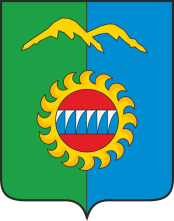 Администрация города ДивногорскаКрасноярского краяР А С П О Р Я Ж Е Н И Е31.01.2023				г. Дивногорск					№110рО порядке проведения открытого творческого конкурса на лучший проект текста Гимна городского округа город ДивногорскВ связи с празднованием 60-летия со дня присвоения рабочему поселку Дивногорск статуса города краевого подчинения, руководствуясь статьей 43 Устава города:Провести открытый творческий конкурс на лучший проект текста Гимна городского округа город Дивногорск (далее – Конкурс) в срок до 10 марта 2023 года.Утвердить состав комиссии по утверждению лучшего проекта текста Гимна городского округа города Дивногорска (далее -Комиссию) согласно Приложению 1.Утвердить Положение о порядке проведения открытого творческого конкурса на лучший проект текста Гимна городского округа город Дивногорсксогласно Приложению 2.Общему отделу администрации города Дивногорска (Процаку А.А.) разместить распоряжение на официальном сайте администрации города в сети Интернет.Контроль за выполнением требований настоящего распоряжения оставляю за собой.Настоящее распоряжение вступает в силу со дня его подписания.Глава города									С.И. ЕгоровПриложение № 1 к распоряжению администрации г. Дивногорскаот 31.01.2023 № 110рСостав комиссии по утверждению лучшего проекта текста Гимна городского округа города ДивногорскаПриложение № 2 к распоряжению администрации г. Дивногорскаот 31.01.2023 № 110рПОЛОЖЕНИЕ«О порядке проведения открытого творческого конкурса на лучший проект текста Гимна городского округа город Дивногорск»I. ОБЩИЕ ПОЛОЖЕНИЯ1.1.	Положение определяет порядок организации и условия проведения творческого конкурса на лучший проект текста гимна городского округа город Дивногорск (далее - Конкурс), предназначенного для сольного и хорового исполнения на официальных церемониях и мероприятиях.Конкурс проводится в соответствии с требованиями Гражданского кодекса Российской Федерации, иного законодательства Российской Федерации и Красноярского края, а также настоящего Положения.1.2. Организатором конкурса является администрация города Дивногорска.II. ЦЕЛЬ КОНКУРСА2.1.  Целью конкурса является выбор на конкурсной основе лучшего проекта текста гимна городского округа город Дивногорск для дальнейшего утверждения его в качестве официального символа территории.III. УСЛОВИЯ И ПОРЯДОК ПРОВЕДЕНИЯ КОНКУРСА3.1.  Конкурс является открытым. К участию в конкурсе допускаются авторы, иные правообладатели, обладающие исключительным правом на произведение, в соответствии с Гражданским кодексом Российской Федерации (участники конкурса).Члены конкурсной комиссии не могут быть участниками конкурса.3.2.  На конкурс представляются:заявка автора (авторов), иных правообладателей, обладающих исключительным правом на произведение, на участие в конкурсе по форме согласно приложению к настоящему распоряжению;краткая пояснительная записка (не более одного машинописного листа) с изложением идеи проекта;поэтический текст проекта гимна городского округа город Дивногорск в печатном виде (с указанием автора (авторов) поэтического произведения);уведомление автора об отсутствии либо наличии обнародования на территории Российской Федерации и за её пределами представленного проекта текста.Если проект гимна выполнен группой авторов, то в заявку должен быть вложен отдельный лист, в котором за подписями авторов указывается процентное распределение между ними предполагаемого вознаграждения.Предоставляемые материалы при регистрации получают регистрационный номер.Все документы представляются одновременно.3.3. Критериями оценки представленных проектов гимна городского округа город Дивногорск являются:- высокохудожественный поэтический уровень проекта гимна городского округа город Дивногорск;- отражение исторического прошлого и настоящего городского округа город Дивногорск, его вклада в историю России, любви к родной земле, присутствие темы исторического наследия;- проект текста гимна городского округа город Дивногорск должен носить торжественный, патетический, идейно-патриотический, жизнеутверждающий характер, а также соответствовать жанру гимна (быть ярким, образным, доступным для восприятия и воспроизведения, легко запоминающимся с учётом массового исполнения) и признакам поэтического произведения (рифма, размер, ритм, благозвучность); отражать красоту и уникальность города, его богатую историю, подвиг первостроителей; быть предназначен для торжественного сольного, хорового исполнения музыкального произведения продолжительностью до 4 минут, на официальных церемониях и мероприятиях; - соответствие проекта текста гимна городского округа город Дивногорск условиям конкурса, определённым настоящим Положением.3.4. В конкурсе могут принять участие физические и юридические лица, общественные объединения, профессиональные и самодеятельные поэты, творческие союзы, студии, а также иные  организации и граждане. 3.5. Каждый участник может представить на конкурс несколько вариантов текста гимна.3.6 Творческие работы принимаются на электронном носителе (текст - «doc»).3.7 Конкурсные материалы принимаются до 1 марта 2023 г.3.8 Конкурсные материалы, представленные позже установленного срока, не принимаются и к участию в конкурсе не допускаются. Материалы считаются представленными в установленный срок, если они сданы на почту для отправки на конкурс, представлены лично или направлены на электронную почту                     не позднее срока, указанного в пункте 3.7 настоящего Положения.Материалы, представленные на конкурс, принимаются в отделе культуры администрации г. Дивногорска по адресу: 663090, Красноярский край,                        г. Дивногорск, ул. Комсомольская, 6, или по электронной почте:div-kultura@mail.ru.  После регистрации представленные проекты в течение 2 дней передаются в конкурсную комиссию для рассмотрения на соответствие содержательных в жанровых особенностей.IV. КОНКУРСНАЯ КОМИССИЯ4.1. Конкурсная комиссия руководствуется в своей деятельности Гражданским кодексом Российской Федерации, иным законодательством Российской Федерации, законами и иными нормативными правовыми актами Красноярского края, а также настоящим Положением.Решение о численном и персональном составе конкурсной комиссии утверждается распоряжением администрации г. Дивногорска.Конкурсная комиссия формируется в составе председателя, заместителя председателя, секретаряи членов комиссии.Конкурсную комиссию возглавляет председатель комиссии, а в его отсутствие заместитель.Секретарь конкурсной комиссии организует проведение заседаний комиссии, оформляет решения комиссии и ведёт протоколы заседаний комиссии.Члены конкурсной комиссии участвуют в заседаниях конкурсной комиссии, а также выполняют поручения председателя конкурсной комиссии.4.2. Конкурсная комиссия:рассматривает, оценивает и сопоставляет представленные на конкурс проекты текста гимна городского округа город Дивногорск;решает вопрос о принятии проектов текстов гимна или отклонении от участия в конкурсе проектов текстов гимна, не соответствующих требованиям и условиям конкурса (при необходимости запрашивает дополнительную информацию уточняющего характера);подводит окончательные итоги конкурса, принимает решение о результатах конкурса;определяет лучший вариант проекта текста гимна городского круга город Дивногорск на основании объективных критериев, определённых настоящим Положением;ведёт протокол рассмотрения проектов текстов гимна, представленных для участия в конкурсе;ведёт протокол оценки и сопоставления проектов текстов гимна, представленных для участия в конкурсе;рассматривает обращения и жалобы участников конкурса;осуществляет иные функции, возложенные на конкурсную комиссию настоящим Положением.4.3. Работу конкурсной комиссии обеспечивает председатель конкурсной комиссии.Председатель конкурсной комиссии проводит заседания конкурсной комиссии, которые считаются правомочными, если на них присутствует  большинство от утверждённого числа членов конкурсной комиссии.Решение конкурсной комиссии принимается большинством голосов от присутствующих на заседании членов комиссии.4.4. Порядок работы (регламент) конкурсной комиссии устанавливается самой комиссией.4.5. Член конкурсной комиссии осуществляет свои полномочия лично.4.6. Процедура проведения заседания конкурсной комиссии и принятые на нем решения оформляются протоколом.4.7. Заседания конкурсной комиссии проводятся со 2 марта по 10 марта 2023 года.V. ПОДВЕДЕНИЕ ИТОГОВ КОНКУРСА5.1. Подведение итогов конкурса конкурсной комиссией осуществляется на заседании конкурсной комиссии не позднее 10 марта 2023 года.5.2. Решение конкурсной комиссии о результатах конкурса оформляется в виде протокола об итогах проведения конкурса, который подписывают председатель конкурсной комиссии, заместитель председателя конкурсной комиссии и все члены конкурсной комиссии, принимавшие участие в заседании.5.3 Конкурсная комиссия рассматривает заявки конкурсантов и определяет лучшую работу конкурса. Решением конкурсной комиссии конкурс может быть признан несостоявшимся.Случаи признания конкурса несостоявшимся:- не подано ни одной заявки на участие в конкурсе;- ни одна заявка на участие в конкурсе не соответствует требованиям, установленным в п. 3.3 настоящего распоряжения.5.4. Победителю конкурсавручается благодарственное письмо Главы городского округа город Дивногорск и премия на общую сумму пятьдесяттысяч рублей. Остальные участники конкурса получают Благодарственное письмо Главы городского округа город Дивногорск.5.7. Представленные на конкурс проекты тексты гимна городского округа город Дивногорск (кроме лучшего проекта, признанного победителем) подлежат возврату участникам конкурса по их письменным запросам.5.8. Если Конкурсной комиссией не будет определен лучший проект текста гимна, то администрация г. Дивногорска вправе:- объявить новый творческий конкурс на лучший проект текста гимна городского округа город Дивногорск на прежних условиях;- объявить новый творческий конкурс на лучший проект текста гимна городского округа на город Дивногорск на измененных условиях, после внесения соответствующих изменений в настоящее положение.5.9. Организационно-техническое обеспечение конкурса осуществляет отдел культуры администрации г. Дивногорска.VI.ФИНАНСИРОВАНИЕ КОНКУРСА6.1. Финансирование расходов на организацию и проведение конкурса по созданию проекта текста гимна городского округа город Дивногорск и осуществляется за счёт средств бюджета городского округа город Дивногорск.7. Защита авторских прав7.1. Представляя на Конкурс вариант текста гимна, каждый автор или авторский коллектив в тексте заявления гарантирует, что является действительным автором данного текста, обладает исключительными правами на него и, что ему неизвестно о правах третьих лиц, которые могли бы быть нарушены его участием в конкурсе, а также использованием данного конкурса.7.2. Участвуя в конкурсе, каждый автор или авторский коллектив гарантирует, что в случае победы безвозмездно уступит исключительные права на свой  текст и на его использование в пользу городского округа город Дивногорск, заключив с администрацией Дивногорска соответствующий договор (договор заключается до выплаты премии).7.3. Администрация города Дивногорска как обладатель исключительных прав и прав на использование разрешает свободное безвозмездное использование текста гимна, с условием указания при таком использовании названия произведения: «Гимн городского округа город Дивногорск», а также имён авторов текста в той форме, в которой определят авторы.Приложение к Положению «О порядке проведения открытого  творческого конкурса на лучший проект текста Гимна городского округа город Дивногорск»Заявка на участие в открытом творческом конкурсе на лучший проект текста Гимна городского округа город Дивногорск1.	ФИО (полностью) автора или участников авторского коллектива2.	Дата рождения каждого участника.3.	Домашний адрес.4.	Место  работы/учёбы, должность.5.	Паспорт: серия, номер, кем и когда выдан.6.	ИНН.7.	Контактные телефоны.8.	Название и автор текста гимна.9.	Краткая пояснительная записка (не более одного машинописного листа) с изложением идеи проектаНастоящей подписью подтверждаю, что являюсь автором указанного (указанных) в заявке текста (текстов).Выражаю своё согласие на обработку персональных данных, указанных мной в настоящей заявке, а также обнародование в СМИ, включая Интернет-ресурсы, представленных мной авторских работ.«____» _______ 2023 года __________      ____________________(дата подписания)               (подпись)         (фамилия, имя, отчество)Егоров Сергей Иванович- Глава города Дивногорска, председатель комиссииКузнецова Марина Георгиевна- Первый заместитель Главы города Дивногорска, заместитель председателя комиссииПановаМария Сергеевна-главный специалист отдела культуры администрации города Дивногорска, секретарь комиссиичлены комиссии:АкуличПолина Викторовна-заместитель Главы города ДивногорскаЕрошкинаИрина Юрьевна-депутатДивногорского городского Совета депутатов (по согласованию)КарзниковаЛюбовь Геннадьевна-член Союза писателей России (по согласованию)Карташов Константин Евгеньевич-концертмейстер МБУ ДО ДШИ г. Дивногорска, выпускник Новосибирской государственной консерватории им. М. И. Глинки                                      (по согласованию)КлимовичЛюбовь Ивановна-главный редактор КГАУ «Редакция «Огни Енисея», председатель Совета редакторов районных и городских газет Красноярского края, член правления Красноярского краевого отделения Союза журналистов России (по согласованию)Кузичкин Сергей Николаевич-член Союза писателей России (по согласованию)Мурашов Юрий Иванович-председатель Дивногорского городского Совета депутатовОбыденкоВасилий Михайлович-Заслуженный работник культуры РФ, Почетный гражданин города Дивногорска (по согласованию)СаттаровНиколай Степанович-депутат Дивногорского городского Совета депутатов(по согласованию)СморгонАлександр Львович-председатель Общественной палаты городского округа город Дивногорск Красноярского краяФедоров Игорь Геннадьевич-член Союза журналистов России, член Президиума правления краеведов Енисейской Сибири                         (по согласованию)ЧавдарьТатьяна Владимировна-начальник отдела культуры администрации города ДивногорскаШиховцовАлексей Андреевич -член Союза композиторов России                                              (по согласованию)Шошина Елена Васильевна-ветеран культуры (по согласованию)